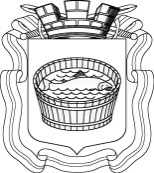 Ленинградская область                           Лужский муниципальный район Совет депутатов Лужского городского поселениячетвертого созываРЕШЕНИЕ           28 апреля 2020 года       №  41 О внесении дополнений в прогнозный план (программу) приватизации муниципального имущества, находящегося в собственности муниципального образования Лужское городское поселение Лужского муниципального района Ленинградской области, на 2018-2020 годы        В связи с наличием неиспользованных  объектов недвижимости муниципальной собственности муниципального образования Лужское городское поселение  Лужского муниципального района Ленинградской области, в соответствии со статьей 10 Федерального  закона  от 21.12.2001       № 178-ФЗ «О приватизации государственного и муниципального имущества», Совет депутатов  Лужского городского поселения РЕШИЛ:1. Утвердить дополнения в прогнозный план (программу) приватизации муниципального имущества, находящегося в собственности муниципального образования Лужское городское поселение Лужского муниципального района Ленинградской области, на 2018-2020 годы, утвержденный решением Совета депутатов Лужского городского поселения Лужского муниципального района Ленинградской области третьего созыва от 20.02.2018 № 192 «Об  утверждении  прогнозного  плана  (программы)  приватизации  муниципального  имущества,  находящегося в собственности  муниципального образования  Лужское городское поселение  Лужского муниципального района  Ленинградской  области, на  2018-2020 годы», согласно приложению.2. Решение подлежит официальному опубликованию.3. Контроль за исполнением решения возложить  на главу администрации Лужского муниципального района  Ленинградской области  Ю.В. Намлиева.Глава Лужского городского поселения,исполняющий полномочия председателя Совета депутатов	                                                                                В.А. Голуб УТВЕРЖДЕНЫрешением Совета депутатов Лужского городского поселения от 28.04.2020 г. № 41(приложение)Дополнения в прогнозный план (программу)приватизации муниципального имущества,находящегося в собственности муниципального образованияЛужское городское поселение Лужского муниципального района Ленинградской области, на 2018-2020 годыРазослано: КУМИ – 4 экз., ред. газ. «Лужская правда», прокуратура№ п/пНаименование объекта недвижимостиАдрес объекта недвижимостиОбщая площадь, кв. мНомер и дата паспорта БТИ, кадастровый или  условный номер25Нежилое помещение № 1Ленинградская область, г. Луга, ул. Победы,     д. 14481,147:29:0105016:99923Нежилое помещение № 2Ленинградская область, г. Луга, ул. Победы,     д. 14179,647:29:0105016:998